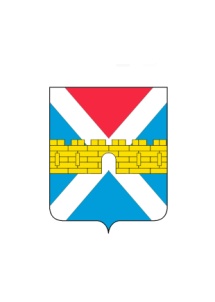 АДМИНИСТРАЦИЯ  КРЫМСКОГО  ГОРОДСКОГО  ПОСЕЛЕНИЯ КРЫМСКОГО РАЙОНАПОСТАНОВЛЕНИЕот _____________________                                                                                          № _____город КрымскОб утверждении Порядка  проведения служебных проверок в администрации Крымского городского поселения  Крымского районаВ соответствии с Федеральными законами от 2 марта 2007 года  
№ 25-ФЗ «О муниципальной службе в Российской Федерации», от 25 декабря 2008 года № 273-ФЗ «О противодействии коррупции», Законом Краснодарского края от 8 июня 2007 года № 1244-КЗ «О муниципальной службе в Краснодарском крае», п о с т а н о в л я ю:1.Утвердить Порядок проведения служебных проверок в администрации Крымского городского поселения  Крымского района (приложение).2. Общему отделу (Колесник) обнародовать  настоящее постановление в соответствии с утвержденным порядком обнародования муниципальных правовых актов Крымского городского поселения Крымского района.3. Организационному отделу  администрации  Крымского  городскогопоселения Крымского района (Завгородняя) разместить настоящее постановление на официальном сайте администрации Крымского городского поселения Крымского района в сети Интернет.4.Контроль за исполнением постановления возложить на заместителя главы Крымского городского поселения Крымского района А.В.Князева.5. Постановление вступает в силу со дня его обнародования. Глава Крымского городского  поселения Крымского района                                                                 Я.Г.Будагов